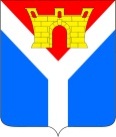 АДМИНИСТРАЦИЯ УСТЬ-ЛАБИНСКОГО ГОРОДСКОГО ПОСЕЛЕНИЯ  УСТЬ-ЛАБИНСКОГО РАЙОНА П О С Т А Н О В Л Е Н И Еот 29.12.2021                                                                                                № 1164город Усть-ЛабинскОб утверждении муниципальной программы «Подготовка градостроительной документации» В соответствии Федеральным законом от 6 октября 2003 года № 131-ФЗ «Об общих принципах организации местного самоуправления в Российской Федерации, постановлениями администрации Усть-Лабинского городского поселения Усть-Лабинского района от 5 октября 2021 года № 867 «Об утверждении порядка принятия решения о разработке, формирования, реализации и оценки эффективности реализации муниципальных программ Усть-Лабинского городского поселения Усть-Лабинского района», от                    16 декабря 2021 года № 1060 «Об утверждении перечня муниципальных программ, подлежащих разработке и реализации за счет бюджета                      Усть-Лабинского городского поселения Усть-Лабинского района»,                          п о с т а н о в л я ю:1. Утвердить муниципальную программу «Подготовка градостроительной документации» (далее – муниципальная программа) (прилагается).2. Финансирование мероприятий муниципальной программы производить в пределах средств, предусмотренных в бюджете Усть-Лабинского городского поселения Усть-Лабинского района на реализацию муниципальной программы «Подготовка градостроительной документации» на 2022-2024 годы.3. Отделу по общим и организационным вопросам администрации              Усть-Лабинского городского поселения Усть-Лабинского района (Владимирова)  разместить настоящее постановление на официальном сайте администрации Усть-Лабинского городского поселения Усть-Лабинского района в информационной-телекоммуникационной сети «Интернет».4. Контроль за выполнением настоящего постановления возложить на исполняющего обязанности заместителя главы Усть-Лабинского городского поселения Усть-Лабинского района С.А. Леонидова.5. Настоящее постановление вступает в силу с 1 января 2022 года.ГлаваУсть-Лабинского городского поселенияУсть-Лабинского района                                                                С.А. Гайнюченко                                                                     ПРИЛОЖЕНИЕ УТВЕРЖДЕНА постановлением администрацииУсть-Лабинского городского поселения Усть-Лабинского районаот 29.12.2021 № 1164МУНИЦИПАЛЬНАЯ ПРОГРАММА«Подготовка градостроительной документации»ПАСПОРТмуниципальной программы«Подготовка градостроительной документации»Целевые показатели муниципальной программыОценка эффективности и социально-экономических последствий реализации муниципальной программы «Подготовка градостроительной документации» (далее – муниципальная программа) проводится на основе системы критериев, которые представляют собой не только количественные показатели, но и качественные характеристики и описания. Система критериев обеспечит мониторинг реальной динамики изменений в антикоррупционной сфере за оцениваемый период с целью уточнения или корректировки поставленных задач.Ожидаемыми результатами реализации муниципальной программы являются:приведение нормативно-правовой базы градостроительной деятельности Усть-Лабинского городского поселения в соответствие с требованиями федерального законодательства,необходимость внесения изменений в ранее утвержденные документы (разрешения на ввод объектов в эксплуатацию при осуществлении строительства, выдача разрешения на строительство (объектов, разрешения на  строительство  которых    выданы до 1 января 2021 года),актуализация градостроительной документации,обеспечение прав и законных интересов физических и юридических лиц, в том числе правообладателей земельных участков и объектов капитального строительства, находящихся на территории Усть-Лабинского городского поселения,создание условий для повышения качества предоставления муниципальных услуг в сфере градостроительства.Выполнение задач муниципальной программы оценивается следующими целевыми индикаторами (показателями):формирование правовой основы для осуществления градостроительной деятельности, актуализация документов территориального планирования и градостроительного зонирования, способствующих дальнейшему развитию жилищной, инженерной, транспортной и социальной инфраструктур города с учетом интересов граждан, предпринимателей и организаций,приведение нормативно-правовой базы градостроительной деятельности Усть-Лабинского городского поселения в соответствие с требованиями федерального законодательства,регулирование архитектурной и градостроительной деятельности на территории Усть-Лабинского городского поселения, актуализация градостроительной документации,обеспечение прав и законных интересов физических и юридических лиц, в том числе правообладателей земельных участков и объектов капитального строительства, находящихся на территории Усть-Лабинского городского поселения.Значения целевых индикаторов (показателей) указаны в приложении № 1 к муниципальной программе.Перечень основных мероприятий муниципальной программыОсновные мероприятия муниципальной программы приведены в приложении № 2 к муниципальной программе.Исполнителем мероприятий муниципальной программы по внесению изменений в Правила землепользования и застройки Усть-Лабинского городского поселения Усть-Лабинского района является отдел архитектуры и градостроительства администрации Усть-Лабинского городского поселения Усть-Лабинского района. Исполнителем мероприятий муниципальной программы по выдаче разрешений на ввод объектов в эксплуатацию при осуществлении строительства, реконструкции объектов капитального строительства, разрешения на строительство которых выданы до 1 января 2021 года и внесению изменений в разрешения на строительство, выданные до 1 января 2021 года является управление архитектуры и градостроительства муниципального образования Усть-Лабинский район.Методика оценки эффективности реализации муниципальной программыОценка эффективности реализации муниципальной программы осуществляется с использованием следующих показателей:оценка степени реализации мероприятий подпрограмм (основных мероприятий) и достижения ожидаемых непосредственных результатов их реализации;оценка степени соответствия запланированному уровню расходов;оценка эффективности использования средств муниципального бюджета;оценка степени достижения целей и решения задач подпрограмм, основных мероприятий, входящих в муниципальную программу (далее - оценка степени реализации подпрограммы (основного мероприятия). Все запланированные мероприятия муниципальной программы в 2021 году реализованы полностью. Значение эффективности реализации муниципальной программы составляет 100%, что является высоким показателем.Механизм реализации муниципальной программы и контроль за ее выполнением.
         Реализация мероприятия по внесению изменений в Правила землепользования и застройки Усть-Лабинского городского поселения                      Усть-Лабинского района осуществляется в следующем порядке:заключение договора на проведение работ по внесению изменений в правила землепользования и застройки,проведение публичных слушаний по Проекту, утверждение Проекта Советом Усть-Лабинского городского поселения Усть-Лабинского района. Реализация мероприятий по выдаче разрешений на ввод объектов в эксплуатацию при осуществлении строительства, реконструкции объектов капитального строительства, разрешения на строительство которых выданы до   1 января 2021 года и внесению изменений в разрешения на строительство, выданные до 1 января 2021 года осуществляется в следующем порядке:принятие решения Советом Усть-Лабинского городского поселения Усть-Лабинского района о передаче части полномочий муниципальному образованию Усть-Лабинский район,принятие решения Советом депутатов муниципального образования Усть-Лабинский район о принятии части полномочий,предоставление муниципальным образованием Усть-Лабинский район в лице управления архитектуры и градостроительства администрации МО Усть-Лабинский район отчета по завершению финансового года. Контроль за реализацией муниципальной программы осуществляется заместителем главы Усть-Лабинского городского поселения Усть-Лабинского района, курирующим отдел архитектуры и градостроительства. Ответственность за своевременное и качественное выполнение мероприятий муниципальной программы несут их исполнители.Начальник отдела архитектуры и градостроительства администрацииУсть-Лабинского городского поселенияУсть-Лабинского района                                                                     К.С. Киселева                                                                             Приложение №1к муниципальной программе «Подготовка градостроительной документации»Начальник отдела архитектуры иградостроительства администрацииУсть-Лабинского городского поселенияУсть-Лабинского района                                                                     К.С. КиселеваПриложение №2к муниципальной программе «Подготовка градостроительной документации»Начальник отдела архитектуры иградостроительства администрацииУсть-Лабинского городского поселенияУсть-Лабинского района                                                                                                                                       К.С. КиселеваКоординатор муниципальной программыОтдел архитектуры и градостроительства администрации Усть-Лабинского городского поселения Усть-Лабинского районаОтдел архитектуры и градостроительства администрации Усть-Лабинского городского поселения Усть-Лабинского районаОтдел архитектуры и градостроительства администрации Усть-Лабинского городского поселения Усть-Лабинского районаОтдел архитектуры и градостроительства администрации Усть-Лабинского городского поселения Усть-Лабинского районаОтдел архитектуры и градостроительства администрации Усть-Лабинского городского поселения Усть-Лабинского районаУчастники муниципальной программыМуниципальное казенное учреждение Усть-Лабинского городского поселения Усть-Лабинского района «Административно-техническое управление»;Муниципальное образование Усть-Лабинский район.Муниципальное казенное учреждение Усть-Лабинского городского поселения Усть-Лабинского района «Административно-техническое управление»;Муниципальное образование Усть-Лабинский район.Муниципальное казенное учреждение Усть-Лабинского городского поселения Усть-Лабинского района «Административно-техническое управление»;Муниципальное образование Усть-Лабинский район.Муниципальное казенное учреждение Усть-Лабинского городского поселения Усть-Лабинского района «Административно-техническое управление»;Муниципальное образование Усть-Лабинский район.Муниципальное казенное учреждение Усть-Лабинского городского поселения Усть-Лабинского района «Административно-техническое управление»;Муниципальное образование Усть-Лабинский район.Подпрограммы муниципальной программы Не предусмотрены Не предусмотрены Не предусмотрены Не предусмотрены Не предусмотреныЦели муниципальной программы Реализация полномочий органов местного самоуправления в области градостроительной деятельности на территории Усть-Лабинского городского поселения Усть-Лабинского района. Регулирование архитектурной и градостроительной деятельности на территории Усть-Лабинского городского поселения Усть-Лабинского района.Обеспечение устойчивого развития территории Усть-Лабинского городского поселения Усть-Лабинского района.Создание условий для повышения качества предоставления муниципальных услуг в сфере градостроительства. Реализация полномочий органов местного самоуправления в области градостроительной деятельности на территории Усть-Лабинского городского поселения Усть-Лабинского района. Регулирование архитектурной и градостроительной деятельности на территории Усть-Лабинского городского поселения Усть-Лабинского района.Обеспечение устойчивого развития территории Усть-Лабинского городского поселения Усть-Лабинского района.Создание условий для повышения качества предоставления муниципальных услуг в сфере градостроительства. Реализация полномочий органов местного самоуправления в области градостроительной деятельности на территории Усть-Лабинского городского поселения Усть-Лабинского района. Регулирование архитектурной и градостроительной деятельности на территории Усть-Лабинского городского поселения Усть-Лабинского района.Обеспечение устойчивого развития территории Усть-Лабинского городского поселения Усть-Лабинского района.Создание условий для повышения качества предоставления муниципальных услуг в сфере градостроительства. Реализация полномочий органов местного самоуправления в области градостроительной деятельности на территории Усть-Лабинского городского поселения Усть-Лабинского района. Регулирование архитектурной и градостроительной деятельности на территории Усть-Лабинского городского поселения Усть-Лабинского района.Обеспечение устойчивого развития территории Усть-Лабинского городского поселения Усть-Лабинского района.Создание условий для повышения качества предоставления муниципальных услуг в сфере градостроительства. Реализация полномочий органов местного самоуправления в области градостроительной деятельности на территории Усть-Лабинского городского поселения Усть-Лабинского района. Регулирование архитектурной и градостроительной деятельности на территории Усть-Лабинского городского поселения Усть-Лабинского района.Обеспечение устойчивого развития территории Усть-Лабинского городского поселения Усть-Лабинского района.Создание условий для повышения качества предоставления муниципальных услуг в сфере градостроительства.Задачи муниципальной программыФормирование правовой основы для осуществления градостроительной деятельности, актуализация документов территориального планирования и градостроительного зонирования, способствующих дальнейшему развитию жилищной, инженерной, транспортной и социальной инфраструктур города с учетом интересов граждан, предпринимателей и организаций.Приведение нормативно-правовой базы градостроительной деятельности Усть-Лабинского городского поселения Усть-Лабинского района в соответствие с требованиями федерального законодательства.Регулирование архитектурной и градостроительной деятельности на территории Усть-Лабинского городского поселения Усть-Лабинского района. Актуализация градостроительной документации.
Обеспечение прав и законных интересов физических и юридических лиц, в том числе правообладателей земельных участков и объектов капитального строительства, находящихся на территории Усть-Лабинского городского поселения Усть-Лабинского района.Формирование правовой основы для осуществления градостроительной деятельности, актуализация документов территориального планирования и градостроительного зонирования, способствующих дальнейшему развитию жилищной, инженерной, транспортной и социальной инфраструктур города с учетом интересов граждан, предпринимателей и организаций.Приведение нормативно-правовой базы градостроительной деятельности Усть-Лабинского городского поселения Усть-Лабинского района в соответствие с требованиями федерального законодательства.Регулирование архитектурной и градостроительной деятельности на территории Усть-Лабинского городского поселения Усть-Лабинского района. Актуализация градостроительной документации.
Обеспечение прав и законных интересов физических и юридических лиц, в том числе правообладателей земельных участков и объектов капитального строительства, находящихся на территории Усть-Лабинского городского поселения Усть-Лабинского района.Формирование правовой основы для осуществления градостроительной деятельности, актуализация документов территориального планирования и градостроительного зонирования, способствующих дальнейшему развитию жилищной, инженерной, транспортной и социальной инфраструктур города с учетом интересов граждан, предпринимателей и организаций.Приведение нормативно-правовой базы градостроительной деятельности Усть-Лабинского городского поселения Усть-Лабинского района в соответствие с требованиями федерального законодательства.Регулирование архитектурной и градостроительной деятельности на территории Усть-Лабинского городского поселения Усть-Лабинского района. Актуализация градостроительной документации.
Обеспечение прав и законных интересов физических и юридических лиц, в том числе правообладателей земельных участков и объектов капитального строительства, находящихся на территории Усть-Лабинского городского поселения Усть-Лабинского района.Формирование правовой основы для осуществления градостроительной деятельности, актуализация документов территориального планирования и градостроительного зонирования, способствующих дальнейшему развитию жилищной, инженерной, транспортной и социальной инфраструктур города с учетом интересов граждан, предпринимателей и организаций.Приведение нормативно-правовой базы градостроительной деятельности Усть-Лабинского городского поселения Усть-Лабинского района в соответствие с требованиями федерального законодательства.Регулирование архитектурной и градостроительной деятельности на территории Усть-Лабинского городского поселения Усть-Лабинского района. Актуализация градостроительной документации.
Обеспечение прав и законных интересов физических и юридических лиц, в том числе правообладателей земельных участков и объектов капитального строительства, находящихся на территории Усть-Лабинского городского поселения Усть-Лабинского района.Формирование правовой основы для осуществления градостроительной деятельности, актуализация документов территориального планирования и градостроительного зонирования, способствующих дальнейшему развитию жилищной, инженерной, транспортной и социальной инфраструктур города с учетом интересов граждан, предпринимателей и организаций.Приведение нормативно-правовой базы градостроительной деятельности Усть-Лабинского городского поселения Усть-Лабинского района в соответствие с требованиями федерального законодательства.Регулирование архитектурной и градостроительной деятельности на территории Усть-Лабинского городского поселения Усть-Лабинского района. Актуализация градостроительной документации.
Обеспечение прав и законных интересов физических и юридических лиц, в том числе правообладателей земельных участков и объектов капитального строительства, находящихся на территории Усть-Лабинского городского поселения Усть-Лабинского района.Перечень целевых показателей муниципальной программыПравила землепользования и застройки Усть-Лабинского городского поселения Усть-Лабинского района.Выдача разрешений на ввод объектов в эксплуатацию при осуществлении строительства, реконструкции объектов капитального строительства (объектов, разрешения на строительство которых выданы до 1 января 2021 года).Внесение изменений в разрешение на строительство (объектов, разрешения на строительство которых выданы до 1 января 2021 года).Правила землепользования и застройки Усть-Лабинского городского поселения Усть-Лабинского района.Выдача разрешений на ввод объектов в эксплуатацию при осуществлении строительства, реконструкции объектов капитального строительства (объектов, разрешения на строительство которых выданы до 1 января 2021 года).Внесение изменений в разрешение на строительство (объектов, разрешения на строительство которых выданы до 1 января 2021 года).Правила землепользования и застройки Усть-Лабинского городского поселения Усть-Лабинского района.Выдача разрешений на ввод объектов в эксплуатацию при осуществлении строительства, реконструкции объектов капитального строительства (объектов, разрешения на строительство которых выданы до 1 января 2021 года).Внесение изменений в разрешение на строительство (объектов, разрешения на строительство которых выданы до 1 января 2021 года).Правила землепользования и застройки Усть-Лабинского городского поселения Усть-Лабинского района.Выдача разрешений на ввод объектов в эксплуатацию при осуществлении строительства, реконструкции объектов капитального строительства (объектов, разрешения на строительство которых выданы до 1 января 2021 года).Внесение изменений в разрешение на строительство (объектов, разрешения на строительство которых выданы до 1 января 2021 года).Правила землепользования и застройки Усть-Лабинского городского поселения Усть-Лабинского района.Выдача разрешений на ввод объектов в эксплуатацию при осуществлении строительства, реконструкции объектов капитального строительства (объектов, разрешения на строительство которых выданы до 1 января 2021 года).Внесение изменений в разрешение на строительство (объектов, разрешения на строительство которых выданы до 1 января 2021 года).Этапы и сроки реализации муниципальной программы2022-2024 годы.2022-2024 годы.2022-2024 годы.2022-2024 годы.2022-2024 годы.Объем финансирования муниципальной программы, тыс. рублей всегов разрезе источников финансированиятыс.руб.в разрезе источников финансированиятыс.руб.в разрезе источников финансированиятыс.руб.в разрезе источников финансированиятыс.руб.Годы реализациивсегофедеральный бюджеткраевой бюджетместный бюджетвнебюджетные источники2022402,300402,302023452,300452,302024502,300502,30Всего1356,9001356,90расходы, связанные с реализацией проектов или программ расходы, связанные с реализацией проектов или программ расходы, связанные с реализацией проектов или программ расходы, связанные с реализацией проектов или программ расходы, связанные с реализацией проектов или программ расходы, связанные с реализацией проектов или программ 2022402,300402,302023452,300452,302024502,300502,30Всего1356,9001356,90Цели, задачи и целевые показатели муниципальной программыЦели, задачи и целевые показатели муниципальной программыЦели, задачи и целевые показатели муниципальной программыЦели, задачи и целевые показатели муниципальной программыЦели, задачи и целевые показатели муниципальной программыЦели, задачи и целевые показатели муниципальной программыЦели, задачи и целевые показатели муниципальной программы«Подготовка градостроительной документации»«Подготовка градостроительной документации»«Подготовка градостроительной документации»«Подготовка градостроительной документации»«Подготовка градостроительной документации»«Подготовка градостроительной документации»«Подготовка градостроительной документации»Nп/пНаименование целевого показателяЕдиница измеренияСтатус*Значение показателейЗначение показателейЗначение показателейNп/пНаименование целевого показателяЕдиница измеренияСтатус*20222023202412345671Муниципальная программа «Подготовка градостроительной документации»Муниципальная программа «Подготовка градостроительной документации»Муниципальная программа «Подготовка градостроительной документации»Муниципальная программа «Подготовка градостроительной документации»Муниципальная программа «Подготовка градостроительной документации»Муниципальная программа «Подготовка градостроительной документации»Цель: Обеспечение устойчивого развития территории Усть-Лабинского городского поселения Усть-Лабинского района.Приведение документов градостроительного зонирования требованиям, отвечающим действующему законодательству.Актуализация градостроительной документации.Обеспечение прав и законных интересов физических и юридических лиц, в том числе правообладателей земельных участков и объектов капитального строительства, находящихся на территории Усть-Лабинского городского поселения Усть-Лабинского района.Создание условий для повышения качества предоставления муниципальных услуг в сфере градостроительства.Цель: Обеспечение устойчивого развития территории Усть-Лабинского городского поселения Усть-Лабинского района.Приведение документов градостроительного зонирования требованиям, отвечающим действующему законодательству.Актуализация градостроительной документации.Обеспечение прав и законных интересов физических и юридических лиц, в том числе правообладателей земельных участков и объектов капитального строительства, находящихся на территории Усть-Лабинского городского поселения Усть-Лабинского района.Создание условий для повышения качества предоставления муниципальных услуг в сфере градостроительства.Цель: Обеспечение устойчивого развития территории Усть-Лабинского городского поселения Усть-Лабинского района.Приведение документов градостроительного зонирования требованиям, отвечающим действующему законодательству.Актуализация градостроительной документации.Обеспечение прав и законных интересов физических и юридических лиц, в том числе правообладателей земельных участков и объектов капитального строительства, находящихся на территории Усть-Лабинского городского поселения Усть-Лабинского района.Создание условий для повышения качества предоставления муниципальных услуг в сфере градостроительства.Цель: Обеспечение устойчивого развития территории Усть-Лабинского городского поселения Усть-Лабинского района.Приведение документов градостроительного зонирования требованиям, отвечающим действующему законодательству.Актуализация градостроительной документации.Обеспечение прав и законных интересов физических и юридических лиц, в том числе правообладателей земельных участков и объектов капитального строительства, находящихся на территории Усть-Лабинского городского поселения Усть-Лабинского района.Создание условий для повышения качества предоставления муниципальных услуг в сфере градостроительства.Цель: Обеспечение устойчивого развития территории Усть-Лабинского городского поселения Усть-Лабинского района.Приведение документов градостроительного зонирования требованиям, отвечающим действующему законодательству.Актуализация градостроительной документации.Обеспечение прав и законных интересов физических и юридических лиц, в том числе правообладателей земельных участков и объектов капитального строительства, находящихся на территории Усть-Лабинского городского поселения Усть-Лабинского района.Создание условий для повышения качества предоставления муниципальных услуг в сфере градостроительства.Цель: Обеспечение устойчивого развития территории Усть-Лабинского городского поселения Усть-Лабинского района.Приведение документов градостроительного зонирования требованиям, отвечающим действующему законодательству.Актуализация градостроительной документации.Обеспечение прав и законных интересов физических и юридических лиц, в том числе правообладателей земельных участков и объектов капитального строительства, находящихся на территории Усть-Лабинского городского поселения Усть-Лабинского района.Создание условий для повышения качества предоставления муниципальных услуг в сфере градостроительства.Задача: Формирование правовой основы для осуществления градостроительной деятельности, актуализация документов территориального планирования и градостроительного зонирования, способствующих дальнейшему развитию жилищной, инженерной, транспортной и социальной инфраструктур города с учетом интересов граждан, предпринимателей и организаций.Приведение нормативно-правовой базы градостроительной деятельности                        Усть-Лабинского городского поселения Усть-Лабинского района в соответствие с требованиями федерального законодательства.Регулирование архитектурной и градостроительной деятельности на территории Усть-Лабинского городского поселения Усть-Лабинского района.Актуализация градостроительной документации.Обеспечение прав и законных интересов физических и юридических лиц, в том числе правообладателей земельных участков и объектов капитального строительства, находящихся на территории Усть-Лабинского городского поселения Усть-Лабинского района.Задача: Формирование правовой основы для осуществления градостроительной деятельности, актуализация документов территориального планирования и градостроительного зонирования, способствующих дальнейшему развитию жилищной, инженерной, транспортной и социальной инфраструктур города с учетом интересов граждан, предпринимателей и организаций.Приведение нормативно-правовой базы градостроительной деятельности                        Усть-Лабинского городского поселения Усть-Лабинского района в соответствие с требованиями федерального законодательства.Регулирование архитектурной и градостроительной деятельности на территории Усть-Лабинского городского поселения Усть-Лабинского района.Актуализация градостроительной документации.Обеспечение прав и законных интересов физических и юридических лиц, в том числе правообладателей земельных участков и объектов капитального строительства, находящихся на территории Усть-Лабинского городского поселения Усть-Лабинского района.Задача: Формирование правовой основы для осуществления градостроительной деятельности, актуализация документов территориального планирования и градостроительного зонирования, способствующих дальнейшему развитию жилищной, инженерной, транспортной и социальной инфраструктур города с учетом интересов граждан, предпринимателей и организаций.Приведение нормативно-правовой базы градостроительной деятельности                        Усть-Лабинского городского поселения Усть-Лабинского района в соответствие с требованиями федерального законодательства.Регулирование архитектурной и градостроительной деятельности на территории Усть-Лабинского городского поселения Усть-Лабинского района.Актуализация градостроительной документации.Обеспечение прав и законных интересов физических и юридических лиц, в том числе правообладателей земельных участков и объектов капитального строительства, находящихся на территории Усть-Лабинского городского поселения Усть-Лабинского района.Задача: Формирование правовой основы для осуществления градостроительной деятельности, актуализация документов территориального планирования и градостроительного зонирования, способствующих дальнейшему развитию жилищной, инженерной, транспортной и социальной инфраструктур города с учетом интересов граждан, предпринимателей и организаций.Приведение нормативно-правовой базы градостроительной деятельности                        Усть-Лабинского городского поселения Усть-Лабинского района в соответствие с требованиями федерального законодательства.Регулирование архитектурной и градостроительной деятельности на территории Усть-Лабинского городского поселения Усть-Лабинского района.Актуализация градостроительной документации.Обеспечение прав и законных интересов физических и юридических лиц, в том числе правообладателей земельных участков и объектов капитального строительства, находящихся на территории Усть-Лабинского городского поселения Усть-Лабинского района.Задача: Формирование правовой основы для осуществления градостроительной деятельности, актуализация документов территориального планирования и градостроительного зонирования, способствующих дальнейшему развитию жилищной, инженерной, транспортной и социальной инфраструктур города с учетом интересов граждан, предпринимателей и организаций.Приведение нормативно-правовой базы градостроительной деятельности                        Усть-Лабинского городского поселения Усть-Лабинского района в соответствие с требованиями федерального законодательства.Регулирование архитектурной и градостроительной деятельности на территории Усть-Лабинского городского поселения Усть-Лабинского района.Актуализация градостроительной документации.Обеспечение прав и законных интересов физических и юридических лиц, в том числе правообладателей земельных участков и объектов капитального строительства, находящихся на территории Усть-Лабинского городского поселения Усть-Лабинского района.Задача: Формирование правовой основы для осуществления градостроительной деятельности, актуализация документов территориального планирования и градостроительного зонирования, способствующих дальнейшему развитию жилищной, инженерной, транспортной и социальной инфраструктур города с учетом интересов граждан, предпринимателей и организаций.Приведение нормативно-правовой базы градостроительной деятельности                        Усть-Лабинского городского поселения Усть-Лабинского района в соответствие с требованиями федерального законодательства.Регулирование архитектурной и градостроительной деятельности на территории Усть-Лабинского городского поселения Усть-Лабинского района.Актуализация градостроительной документации.Обеспечение прав и законных интересов физических и юридических лиц, в том числе правообладателей земельных участков и объектов капитального строительства, находящихся на территории Усть-Лабинского городского поселения Усть-Лабинского района.1.1Внесение изменений в Правила землепользования и застройки Усть-Лабинского городского поселенияшт11111.2Выдача разрешений на ввод объектов в эксплуатацию при осуществлении строительства, реконструкции объектов капитального строительства, разрешения на строительство которых выданы до 1 января 2021 годашт646464641.3.Внесение изменений в разрешения на строительство, выданные до 1 января 2021 года.шт48484848Перечень 
основных мероприятий муниципальной программыПеречень 
основных мероприятий муниципальной программыПеречень 
основных мероприятий муниципальной программыПеречень 
основных мероприятий муниципальной программыПеречень 
основных мероприятий муниципальной программыПеречень 
основных мероприятий муниципальной программыПеречень 
основных мероприятий муниципальной программыПеречень 
основных мероприятий муниципальной программыПеречень 
основных мероприятий муниципальной программыПеречень 
основных мероприятий муниципальной программыПеречень 
основных мероприятий муниципальной программыПеречень 
основных мероприятий муниципальной программы«Подготовка градостроительной документации»«Подготовка градостроительной документации»«Подготовка градостроительной документации»«Подготовка градостроительной документации»«Подготовка градостроительной документации»«Подготовка градостроительной документации»«Подготовка градостроительной документации»«Подготовка градостроительной документации»«Подготовка градостроительной документации»«Подготовка градостроительной документации»«Подготовка градостроительной документации»N
п/пN
п/пНаименование мероприятияСтатус (*)Годы реализацииОбъем финансирования, тыс. рублейОбъем финансирования, тыс. рублейОбъем финансирования, тыс. рублейОбъем финансирования, тыс. рублейОбъем финансирования, тыс. рублейНепосредственный результат реализации мероприятияМуниципальный заказчик, исполнитель основного мероприятияN
п/пN
п/пНаименование мероприятияСтатус (*)Годы реализациивсегов разрезе источников финансированияв разрезе источников финансированияв разрезе источников финансированияв разрезе источников финансированияНепосредственный результат реализации мероприятияМуниципальный заказчик, исполнитель основного мероприятияN
п/пN
п/пНаименование мероприятияСтатус (*)Годы реализациивсегофедеральный бюджеткраевой бюджетместный бюджетвнебюджетные источникиНепосредственный результат реализации мероприятияМуниципальный заказчик, исполнитель основного мероприятия1123456789101111Цель 1Реализация полномочий органов местного самоуправления в области градостроительной деятельности на территории Усть-Лабинского городского поселения;Регулирование архитектурной и градостроительной деятельности на территории Усть-Лабинского городского поселения;Обеспечение устойчивого развития территории Усть-Лабинского городского поселения Усть-Лабинского района;Создание условий для повышения качества предоставления муниципальных услуг в сфере градостроительстваРеализация полномочий органов местного самоуправления в области градостроительной деятельности на территории Усть-Лабинского городского поселения;Регулирование архитектурной и градостроительной деятельности на территории Усть-Лабинского городского поселения;Обеспечение устойчивого развития территории Усть-Лабинского городского поселения Усть-Лабинского района;Создание условий для повышения качества предоставления муниципальных услуг в сфере градостроительстваРеализация полномочий органов местного самоуправления в области градостроительной деятельности на территории Усть-Лабинского городского поселения;Регулирование архитектурной и градостроительной деятельности на территории Усть-Лабинского городского поселения;Обеспечение устойчивого развития территории Усть-Лабинского городского поселения Усть-Лабинского района;Создание условий для повышения качества предоставления муниципальных услуг в сфере градостроительстваРеализация полномочий органов местного самоуправления в области градостроительной деятельности на территории Усть-Лабинского городского поселения;Регулирование архитектурной и градостроительной деятельности на территории Усть-Лабинского городского поселения;Обеспечение устойчивого развития территории Усть-Лабинского городского поселения Усть-Лабинского района;Создание условий для повышения качества предоставления муниципальных услуг в сфере градостроительстваРеализация полномочий органов местного самоуправления в области градостроительной деятельности на территории Усть-Лабинского городского поселения;Регулирование архитектурной и градостроительной деятельности на территории Усть-Лабинского городского поселения;Обеспечение устойчивого развития территории Усть-Лабинского городского поселения Усть-Лабинского района;Создание условий для повышения качества предоставления муниципальных услуг в сфере градостроительстваРеализация полномочий органов местного самоуправления в области градостроительной деятельности на территории Усть-Лабинского городского поселения;Регулирование архитектурной и градостроительной деятельности на территории Усть-Лабинского городского поселения;Обеспечение устойчивого развития территории Усть-Лабинского городского поселения Усть-Лабинского района;Создание условий для повышения качества предоставления муниципальных услуг в сфере градостроительстваРеализация полномочий органов местного самоуправления в области градостроительной деятельности на территории Усть-Лабинского городского поселения;Регулирование архитектурной и градостроительной деятельности на территории Усть-Лабинского городского поселения;Обеспечение устойчивого развития территории Усть-Лабинского городского поселения Усть-Лабинского района;Создание условий для повышения качества предоставления муниципальных услуг в сфере градостроительстваРеализация полномочий органов местного самоуправления в области градостроительной деятельности на территории Усть-Лабинского городского поселения;Регулирование архитектурной и градостроительной деятельности на территории Усть-Лабинского городского поселения;Обеспечение устойчивого развития территории Усть-Лабинского городского поселения Усть-Лабинского района;Создание условий для повышения качества предоставления муниципальных услуг в сфере градостроительства1.11.1Задача 1.1Внесение изменений в Правила землепользования и застройки Усть-Лабинского городского поселения Усть-Лабинского районаВнесение изменений в Правила землепользования и застройки Усть-Лабинского городского поселения Усть-Лабинского районаВнесение изменений в Правила землепользования и застройки Усть-Лабинского городского поселения Усть-Лабинского районаВнесение изменений в Правила землепользования и застройки Усть-Лабинского городского поселения Усть-Лабинского районаВнесение изменений в Правила землепользования и застройки Усть-Лабинского городского поселения Усть-Лабинского районаВнесение изменений в Правила землепользования и застройки Усть-Лабинского городского поселения Усть-Лабинского районаВнесение изменений в Правила землепользования и застройки Усть-Лабинского городского поселения Усть-Лабинского районаВнесение изменений в Правила землепользования и застройки Усть-Лабинского городского поселения Усть-Лабинского района1.1.11.1.1Приведение нормативно-правовой базы градостроительной деятельности Усть-Лабинского городского поселения в соответствие с требованиями федерального законодательства2022300,000300,00Отдел архитектуры и градостроительства администрации Усть-Лабинского городского поселения Усть-Лабинского района1.1.11.1.1Приведение нормативно-правовой базы градостроительной деятельности Усть-Лабинского городского поселения в соответствие с требованиями федерального законодательства2023350,000350,00Отдел архитектуры и градостроительства администрации Усть-Лабинского городского поселения Усть-Лабинского района1.1.11.1.1Приведение нормативно-правовой базы градостроительной деятельности Усть-Лабинского городского поселения в соответствие с требованиями федерального законодательства2024400,000400,00Отдел архитектуры и градостроительства администрации Усть-Лабинского городского поселения Усть-Лабинского района1.1.11.1.1Приведение нормативно-правовой базы градостроительной деятельности Усть-Лабинского городского поселения в соответствие с требованиями федерального законодательствавсего1050,0001050,000Отдел архитектуры и градостроительства администрации Усть-Лабинского городского поселения Усть-Лабинского района2.12.1Задача 2.1Выдача разрешений на ввод объектов в эксплуатацию при осуществлении строительства, реконструкции объектов капитального строительства, разрешения на строительство которых выданы до 1 января 2021 года; внесение изменений в разрешения на строительство, выданные до 1 января 2021 годаВыдача разрешений на ввод объектов в эксплуатацию при осуществлении строительства, реконструкции объектов капитального строительства, разрешения на строительство которых выданы до 1 января 2021 года; внесение изменений в разрешения на строительство, выданные до 1 января 2021 годаВыдача разрешений на ввод объектов в эксплуатацию при осуществлении строительства, реконструкции объектов капитального строительства, разрешения на строительство которых выданы до 1 января 2021 года; внесение изменений в разрешения на строительство, выданные до 1 января 2021 годаВыдача разрешений на ввод объектов в эксплуатацию при осуществлении строительства, реконструкции объектов капитального строительства, разрешения на строительство которых выданы до 1 января 2021 года; внесение изменений в разрешения на строительство, выданные до 1 января 2021 годаВыдача разрешений на ввод объектов в эксплуатацию при осуществлении строительства, реконструкции объектов капитального строительства, разрешения на строительство которых выданы до 1 января 2021 года; внесение изменений в разрешения на строительство, выданные до 1 января 2021 годаВыдача разрешений на ввод объектов в эксплуатацию при осуществлении строительства, реконструкции объектов капитального строительства, разрешения на строительство которых выданы до 1 января 2021 года; внесение изменений в разрешения на строительство, выданные до 1 января 2021 годаВыдача разрешений на ввод объектов в эксплуатацию при осуществлении строительства, реконструкции объектов капитального строительства, разрешения на строительство которых выданы до 1 января 2021 года; внесение изменений в разрешения на строительство, выданные до 1 января 2021 годаВыдача разрешений на ввод объектов в эксплуатацию при осуществлении строительства, реконструкции объектов капитального строительства, разрешения на строительство которых выданы до 1 января 2021 года; внесение изменений в разрешения на строительство, выданные до 1 января 2021 годаВыдача разрешений на ввод объектов в эксплуатацию при осуществлении строительства, реконструкции объектов капитального строительства, разрешения на строительство которых выданы до 1 января 2021 года; внесение изменений в разрешения на строительство, выданные до 1 января 2021 года2.1.12.1.1Оформленные разрешения на ввод объектов в эксплуатацию при осуществлении строительства;выдача разрешения на строительство2022102,300102,3002.1.12.1.1Оформленные разрешения на ввод объектов в эксплуатацию при осуществлении строительства;выдача разрешения на строительство2023102,300102,3002.1.12.1.1Оформленные разрешения на ввод объектов в эксплуатацию при осуществлении строительства;выдача разрешения на строительство2024102,300102,3002.1.12.1.1Оформленные разрешения на ввод объектов в эксплуатацию при осуществлении строительства;выдача разрешения на строительствовсего306,900306,900